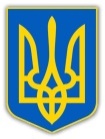 У К Р А Ї Н АХМЕЛЬНИЦЬКА ОБЛАСНА ДЕРЖАВНА АДМІНІСТРАЦІЯДЕПАРТАМЕНТ ОСВІТИ, НАУКИ, МОЛОДІ ТА СПОРТУМайдан Незалежності, . Хмельницький,  29005, 
тел./факс (0382) 79-51-36,  E-mail: 39091603@mail.gov.ua,Web: http://osvita.adm-km.gov.ua,  
код ЄДРПОУ 44243885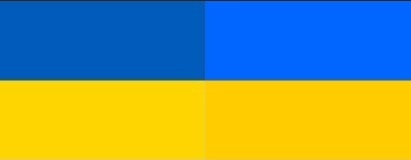 Керівникам структурних підрозділів                    з питань  освіти органів місцевого самоврядуванняКерівникам закладів освіти обласної комунальної власностіПро організацію освітнього процесу  в закладах освіти Хмельницької областіШановні колеги!У зв’язку із введенням воєнного стану відповідно до Указу Президента України від 24 лютого 2022 року № 64/2022, листа  Міністерства освіти і науки України від 25.02.2022 № 1/3276-22 було тимчасово призупинено освітній процес у закладах дошкільної освіти та розпочато додаткові канікули у закладах загальної середньої освіти .У нашій області заклади освіти відкрили свої двері для біженців, надали прихисток тисячам дорослих та дітей. Від імені Хмельницької обласної військової адміністрації та від себе особисто висловлюємо вдячність керівникам, педагогічним колективам закладів освіти, органам управління освітою за чітку та злагоджену роботу в надзвичайно складній ситуації.Найбільш важливим завданням для всіх освітян є безпека кожної дитини, кожного працівника системи освіти. У зв’язку з тим, що в частині регіонів України зберігається реальна загроза для життя та здоров’я мирних мешканців, а в більшості територіальних громад Хмельниччини по кілька разів на добу оголошується повітряна тривога, рекомендуємо з 14 березня 2022 року організувати роботу закладів освіти у залежності від конкретної ситуації за дистанційною або змішаною формами навчання.Для організації освітнього процесу необхідно підготувати і надати інформацію про:кількість дітей шкільного віку, які залишились на територіях ваших громад / закладів освіти;кількість тимчасово внутрішньо переміщених дітей шкільного віку, які прибули на територію ваших громад;кількість тимчасово внутрішньо переміщених дітей шкільного віку, які планують продовжити навчання в ваших навчальних закладах;кількість педагогічних працівників, які виїхали за межі України (з них: звільнені, будуть працювати дистанційно, не встигли врегулювати трудові відносини);кількість педагогічних працівників з числа внутрішньо переміщених (з них: які мають бажання продовжити освітню діяльність в підпорядкованих вам закладах); чи наявний доступ здобувачів освіти до високошвидкісної мережі Інтернет та дистанційного навчання. Зазначену інформацію просимо надати Департаменту до 11.03.2022 на електронну адресу: valyahoptova@gmail.com, marusyuk.a@ukr.netУчні з числа тимчасово внутрішньо переміщених осіб можуть відвідувати (за заявою одного з батьків або офіційних представників) заклади загальної середньої освіти за місцем тимчасового перебування.Рекомендуємо у будь-якому варіанті активно використовувати наявні електронні ресурси, насамперед Всеукраїнську школу онлайн, регіональні платформи (до прикладу: освітню платформу центру освітніх технологій Національного університету «Львівська політехніка»), ресурси закладів освіти, у тому числі приватних, про які раніше інформувало Міністерство освіти і науки України.Звертаємо увагу, що з 14.03.2022  Інститутом модернізації змісту освіти буде створено єдиний Всеукраїнський розклад, що надасть можливість проводити уроки у разі відсутності фахівців.  Для цього просимо місцеві органи управління освітою поширювати зазначену інформацію та допомогти організувати підключення до дистанційної форми навчання здобувачам освіти, у тому числі з числа внутрішньо переміщених осіб. Особливу увагу просимо звернути на дітей з особливими освітніми потребами. Для здобувачів загальної середньої освіти з особливими освітніми потребами, числа тимчасово внутрішньо переміщених осіб,  навчання може бути організовано за заявою одного з батьків за індивідуальною, екстернатною або сімейною (домашньою) формами.Нагадуємо, що з цього року корекційні послуги надаються                             в залежності від рівнів підтримки, за якими розподілені діти. Рекомендуємо розглянути можливість надання таких послуг дистанційно. З досвіду роботи спеціальних закладів освіти для дітей з особливими освітніми потребами для реалізації індивідуального навчального плану, надання рекомендацій батькам та перевірки виконаних завдань педагогам (вчителям, спеціальним педагогам (вчителям-дефектологам, вчителям- логопедам) можна рекомендувати використовувати такі засоби комунікації: розміщення завдань та рекомендацій на сайті закладу; створення груп із батьками, учнями у соціальних мережах (Viber, Telegram, WhatsApp тощо); використання електронних платформ (ZOOM, Google Clasroom тощо); проведення скайп-конференцій; спілкування в телефонному режимі; листування через електронну пошту тощо.В зв’язку з тим, що приміщення дошкільних навчальних закладів використовуються для потреб військового часу, організація освітнього процесу не є можливою. Також звертаємо увагу на необхідність психологічної підтримки дітей. Низку відповідних матеріалів, що постійно поповнюється, розміщено на сайті Міністерства	(https://mon.gov.ua/ua/news/mon-zapuskaye informacijnu- kampaniyu-pro-te-yak-zaspokoyiti-ditej-pid-chas-vijni), на сайті Хмельницької гуманітарно–педагогічної академії багато ресурсів пропонується громадськими організаціями в мережі Інтернет. Просимо розсилати подібну інформацію в групи батьків                                  у соціальних мережах тощо.Інформуємо також про розміщення державними закладами позашкільної освіти в мережі Інтернет відеоматеріалів, за якими можна проводити заняття з дітьми, організовувати їх змістовне дозвілля.Директор Департаменту 	          		     Дарія БАСЮК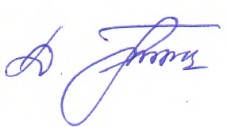 Валентина ХОПТОВААлла МАРИСЮК(0382) 79-51-36Від 08.03.2022 №373-41/2022
на №___________від________